22.04.2021 года студенты от ГБПОУ «Кинельский государственный техникум» участвовали в Областных финальных соревнованиях по настольному теннису среди обучающихся учреждений профессионального образования Самарской области в зачет областной спартакиады, участвовали юноши и девушки.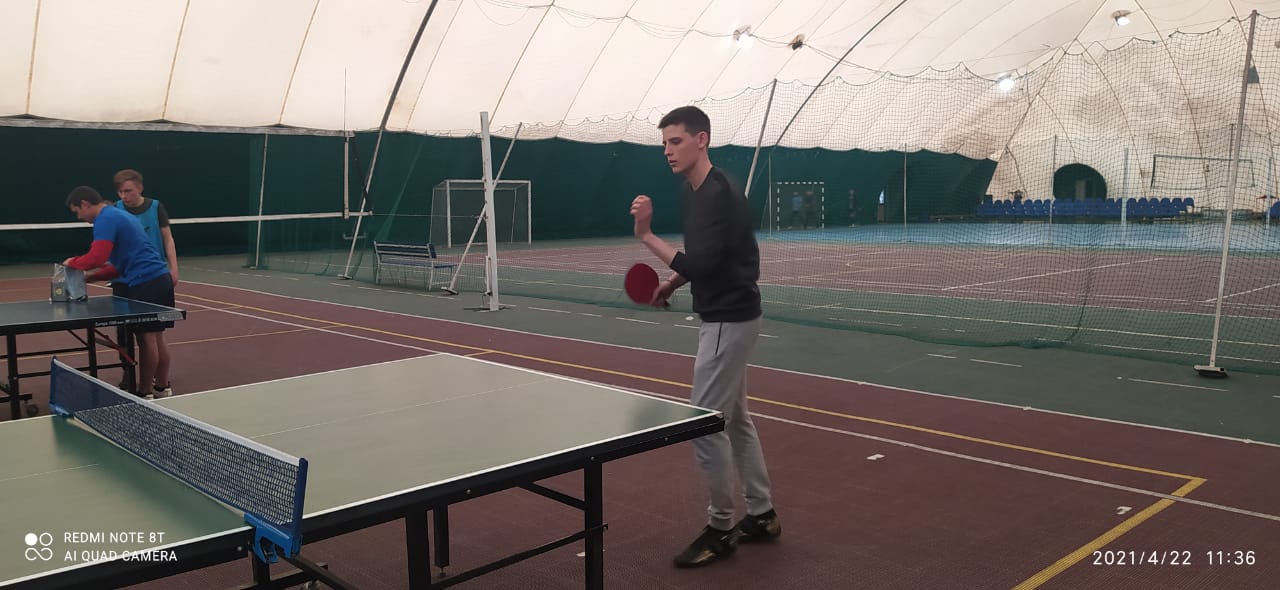 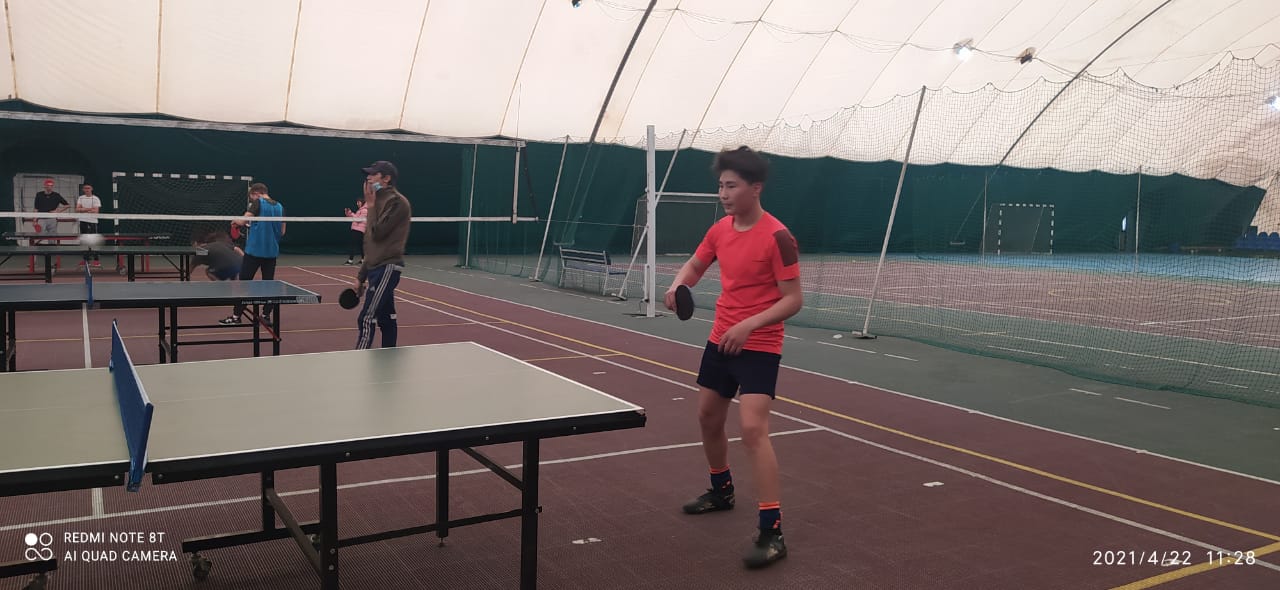 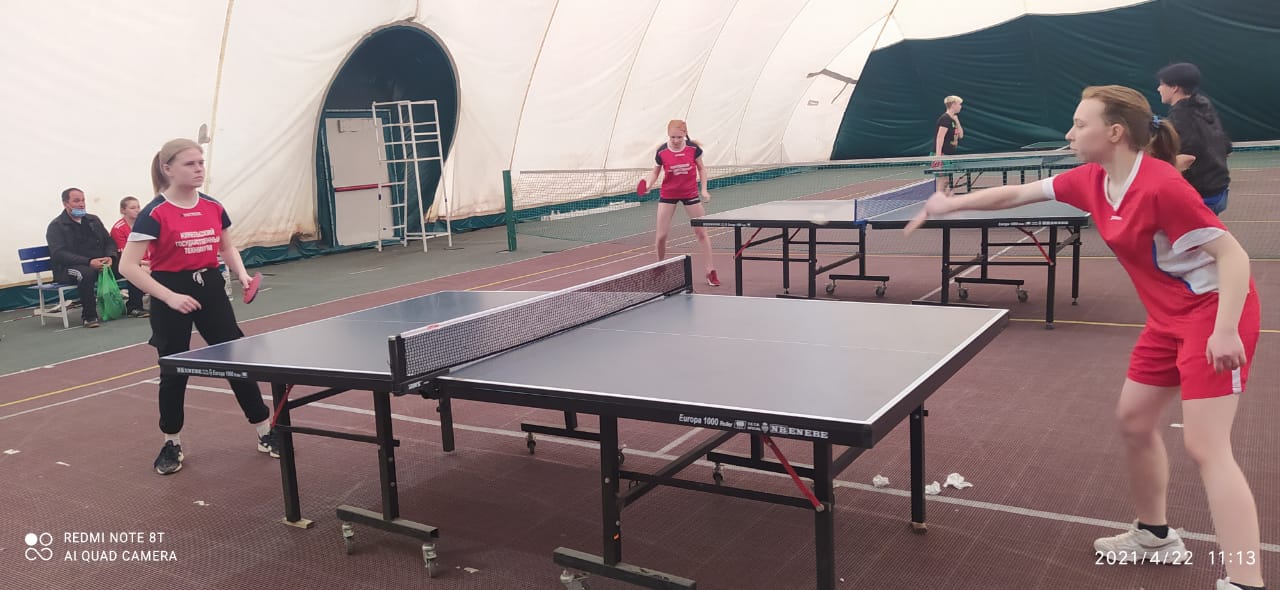 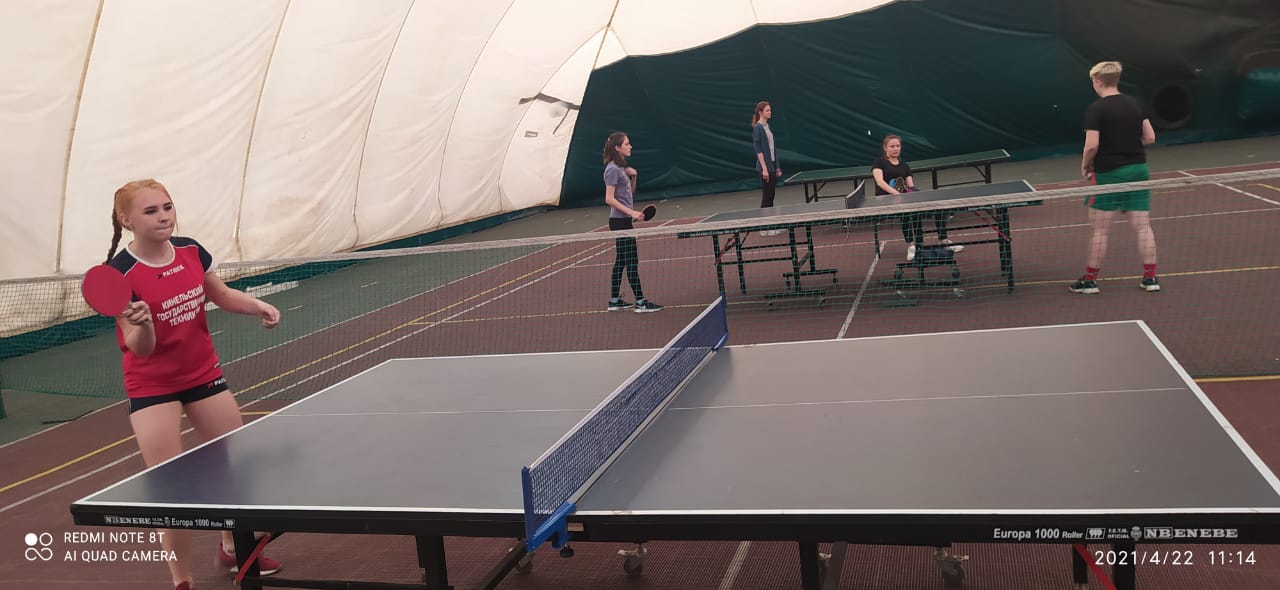 